Determinados en el poder del UNOIsaías 51:2-3Mirad a Abraham vuestro padre, y a Sara que os dio a luz; porque cuando no era más que uno solo lo llamé, y lo bendije y lo multipliqué. 3 Ciertamente consolará Jehová a Sion; consolará todas sus soledades, y cambiará su desierto en paraíso, y su soledad en huerto de Jehová; se hallará en ella alegría y gozo, alabanza y voces de canto.Hay un misterio en el UNO.La Biblia dice: “cuando no era más que “uno solo lo llamé, lo bendije y lo multipliqué”.Hay un poder multiplicador en el uno. Mateo 25:21 …buen siervo y fiel; sobre poco has sido fiel, sobre mucho te pondré; entra en el gozo de tu señor.Lo mucho es el resultado de descubrir el misterio del uno. Juan 2:6. Y estaban allí seis tinajas de piedra para agua, conforme al rito de la purificación de los judíos, en cada una de las cuales cabían dos o tres cántaros.Dentro de una tinaja pueden entrar dos o tres cántaros; esto es una figura de la capacidad que hay dentro del uno. Mateo 13:23 dice: Mas el que fue sembrado en buena tierra, este es el que oye y entiende la palabra, y da fruto; y produce a ciento, a sesenta, y a treinta por uno.Dos personas se casan y se funden espiritualmente en uno y se activa la reproducción. Génesis 2:24 “Por tanto, dejará el hombre a su padre y a su madre, y se unirá a su mujer, y serán una sola carne.”El misterio del UNO revela a CRISTORomanos 5:17-18 dice: Pues si por la transgresión de uno solo reinó la muerte, mucho más reinarán en vida por uno solo, Jesucristo, los que reciben la abundancia de la gracia y del don de la justicia.Por uno entró la transgresión (Adán) pero por uno entró la justicia (Jesucristo).Quien descubre el poder del uno puede ejecutar una pandemia mundial. …uno… lo llamé, lo bendije, lo multipliqué… cambiaré su desierto en paraíso. Isaías 51:2-3.La gran comisión es el mandato del UNO (Jesucristo). Mateo 28:18-19. Y Jesús (el uno) se acercó y les habló diciendo: Toda potestad me es dada en el cielo y en la tierra. 19Por tanto, id, y haced discípulos a todas las naciones.Hay un poder en el uno para tomar territorios. Isaías 60:22 dice: …del menor saldrá un pueblo poderoso (Biblia Siglo de Oro).Saldrá significa dar a luz.El Espíritu Santo buscó un vientre (María) para dar a luz al mesías.En el uno está escondida la transformación territorial y familiar. Lucas 10:6 dice: Y si hubiere allí algún hijo de paz, vuestra paz reposará sobre él; y si no, se volverá a vosotros.En el uno (el hijo de paz) se da a luz la conquista de la familia.En el uno (el menor) se da a luz un pueblo fuerte. (Nación).Uno es igual a una nación.El secreto de sostener mil está en UNO.Deuteronomio 32:30 dice: ¿Cómo podría perseguir uno a mil, Y dos hacer huir a diez mil, si su Roca no los hubiese vendido, Y Jehová no los hubiera entregado?UNO tiene la capacidad de sostener mil, porque el Señor le dio esa capacidad divina.Esto quiere decir que, si quiero sostener mil, debo cuidar uno.Uno es igual a mil.El secreto de liderar miles está en no descuidar el uno.La madre Teresa de Calcuta en su libro “Mi Legado” dijo: “quizá sea una sonrisa, una breve visita, o simplemente la acción de encender el fuego para alguien, escribir una carta para un ciego, llevar al necesitado un poco de carbón, conseguirle al descalzo un par de zapatos, leerle unas páginas al inválido… sí, son todas cosas muy, muy pequeñas, pero que reflejan nuestro amor en acción.”La madre Teresa de Calcuta nos quiso decir: “mi legado es el poder del uno”.En no descuidar el uno, se esconde el sostener los miles.Qué enseñanzas prácticas nos deja el poder del UNO.Que los discípulos que no conservan los frutos son los que perdieron el poder del uno.Una vida devocional.Marcos 1:35 “Levantándose muy de mañana, siendo aún muy oscuro, salió y se fue a un lugar desierto, y allí oraba”.Una vida de oración corporativa.Hechos 4:31 “Cuando hubieron orado, el lugar en que estaban congregados tembló; y todos fueron llenos del Espíritu Santo, y hablaban con denuedo la palabra de Dios”.Romanos 12:5 “así nosotros, siendo muchos, somos un cuerpo en Cristo, y todos miembros los unos de los otros”.Una célula de crecimiento u Oikos de Paz.Hechos 2:46 “Y perseverando unánimes cada día en el templo, y partiendo el pan en las casas, comían juntos con alegría y sencillez de corazón”.Una célula de discipulado.Lucas 6:12-13. En aquellos días él fue al monte a orar, y pasó la noche orando a Dios. Y cuando era de día, llamó a sus discípulos, y escogió a doce de ellos, a los cuales también llamó apóstoles.Un amigo a ganar. Hechos 8:34-38.Todo se esconde en el poder del UNO.El enemigo, para robarnos nuestra capacidad de ser miles, lo único que busca hurtarnos es el poder de uno.Sin el poder del uno nos toma un espíritu de error; confusión, desenfoque y extravió. 1º Samuel 16:14. El Espíritu de Jehová se apartó de Saúl, y le atormentaba un espíritu malo de parte de Jehová.Para reflexionar:¿Quiénes son los discípulos que se esconden en el trabajo de su equipo, pero él ya no lleva el UNO?¿Quién es el discípulo que nunca se conecta a los servicios de oración, o no atiende a los llamados de los servicios presenciales para clamar como una red?Deberías chequear cuántos discípulos no tienen UNA vida devocional, y sobreviven solo con lo que se les predica el fin de semana.¿Qué pasaría si todos los hijos discípulos de CCN a nivel global nos dispusiéramos a ganar UNA persona mensual?El poder del uno es una llave de consolidación eterna, si la sabemos usar libramos a nuestras congregaciones del espíritu de error.----------		----------		----------		----------		----------Recuerda que somos parte del sueño de Dios en la tierra. Por lo tanto, también somos parte del compromiso de formar un millón de intercesores para ganar mil millones de personas.Si aún no estas registrado en MOGLIE (Movimiento Global de Intercesión y Evangelización), aquí te dejamos el código QR para que puedas descargar la aplicación y ella te ayudará en el proceso de registro.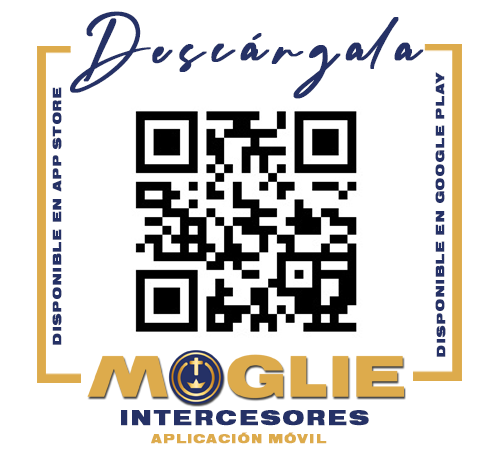 